Valley Christian FellowshipSenior Pastor Leo KrugerAssociate Pastors: Bill McRae, Rob Simpson, Eddie SimsDeacons: John Babcock, Joe Doherty and Larry NolanExecutive Assistant: L.D. McRaeOffice Hours: Monday-Friday, noon-5pm775.265.4100   *   valleychristian@hotmail.comValleyCF.org for sermons, online giving, and more.Like us on Facebook at Valley Christian Fellowship/VCFOur goal is to reach the lost, maturethe saints, worship the Lord,and be led by the Spirit.VCF Weekly ScheduleSun.	10:00am	Worship Service			Nursery thru 5th grade classesYouth Group follows worshipTues.	6:30pm	Men’s Bible Study 			Youth Group  Wed.	5:15pm	Intercessory Prayer (all welcome)	6:30pm	Mid-Week Study			Care for babies thru age 4			Good News Club (grades K-6th)Thurs.	6:00am	Men’s Bible StudyFri.	6:30am	PrayerSat. 	8:00am	Men’s Fellowship BreakfastWelcome to VCFIf you’re a guest, we’re glad you’re here! Visit our Welcome Desk for info and a gift—our way to say “thanks for checking us out!” Back to One Service Celebration LunchLet’s enjoy some food (loaded super nachos with a hot dog option for kids) and fellowship today after the service. Suggested donation is $3.Worship NightCome worship the Lord, Sat., Nov. 6, at 6pm. Babysitting provided.Sweet Cases Outreach ProjectSat., Nov. 6, 11am-2pm decorate/build a duffel bag (from Together WeRise.org) for a foster care child at Austin’s House. Goal is 10 bags. Lunch provided. See Jen Miller for details. Sign-up at Welcome Desk.Craft fellowship(formerly known as Ladies’ Interest Groups)Tues., Nov. 2, 10am-1pm, Fudge Making with Connie, Tues., Dec. 7, 10am-1pm, Cloth Baskets (good last-minute gifts). Meet at Anni Brown’s (2864 Squires St., Minden). Healthy Living(formerly part of Ladies’ Interest Groups)Thurs., Nov. 11, 10am-1pm, Natural Pain Relief. Meet at Anni Brown’s (2864 Squires St., Minden). Children’s MinistryOur need for volunteers continues. Please prayerfully consider serving once a month. Pick up an application at Kidz Check-In.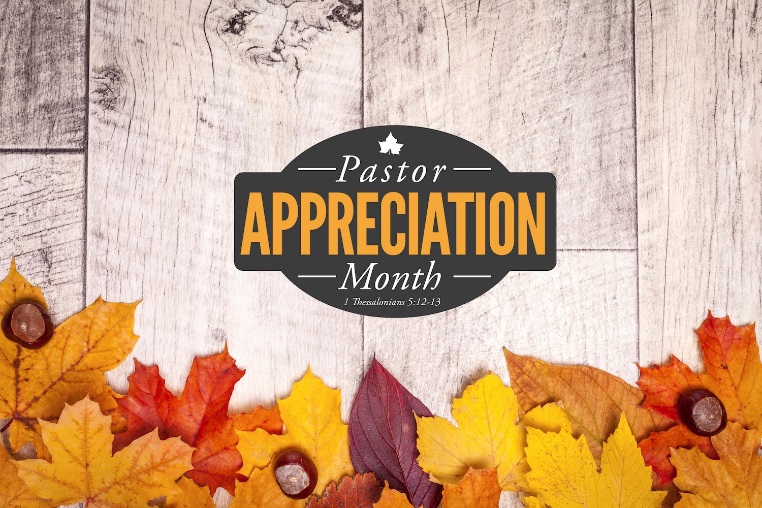 October 24, 2021C o n n e c t i o n  C a r dPlease fill out, tear off, and place in a tithe box at the Welcome Desk so we may better serve you.Guests: Please fill out your information and prayer requests. We want you to find a church where you can love and be loved. I’ve pastored here 31 years and if VCF is not for you, I know our area pastors and churches and I’d be privileged to help you find a church to suit you. Thanks for worshipping with us and God bless and keep you and your family. Pastor Leo[  ] New information[  ] Updated informationName(s):  ________________________________________________________________________________________________________________________________________________________________________________________________________[ ] 1st-time guest          [ ] 2nd-time guest         [ ] Regular attendeeMailing address:  _________________________________________________________________________________Email Address (for VCF updates and Giving Statements):  ________________________________________________________________________________Telephone(s):  ________________________________________________________________________________________I found VCF via:  [ ] family/friend  [ ] website  [ ] driving byI’d like someone to call me:	 [ ] Yes   [ ]  NoI’m interested in:[  ]	Committing my life to Christ[  ]	Being water baptized[  ]	Baptism of the Holy Spirit[  ]	Discovering and using my spiritual giftsYour Prayer Request or Comment:_____________________________________________________________________________________________________________________________________________________________________________________________________________________________________________________________________________________________________________________________________________________R e q u e s t s   a r e   p r a y e d   f o r   w e e k l yPastor Leo's Office Hours:Mon.	In all dayTues.	In all morning, out for prayer in the afternoonWed.	In all dayThur.	In all dayFri.	Day off (no calls please)Sat.	Sermon preparation (no calls please)Connection Opportunities >  >  >Connection Groups: Jerry Howard (Isaiah)			Mon., 7:00pm775.309.7569				Men/WomenDenise Ferrer				Tues., 6:30pm925.413.3844				WomenBill McRae/Bryan Lowe		Tues., 6:30pm775.781.8971/	775.857.5729		MenJerry Howard (Psalms)		Thurs. 6:00am775.309.7569				MenComing Up:Oct. 27		No Good News Club MeetingNov. 2		Craft Fellowship - Fudge MakingNov. 6		Sweet CasesNov. 12-14	Men’s EncounterNov. 11		Healthy Living – Natural Pain ReliefNov. 24		No Good News Club MeetingDec. 7		Craft Fellowship - Cloth BasketsDec. 16		Healthy Living- subject TBADec. 16		VCF hosts LifeLine ScreeningDec. 22		No Good News Club MeetingDec. 29		No Good News Club MeetingPLEASE Keep in Mind:Sit with your teen if/when they don’t attend class.If children remain in service with you, help yourself to a coloring bag at Kidz Check-In.For tithes/offerings: go to ValleyCF.org; text 84321; use debit/credit card; or drop cash/checks in a tithe box in the foyer.Smith's donates .5% of all eligible purchases when your rewards link to VCF. Smithsfoodanddrug.com/i/ community/smiths-inspiring-donations.Worship Team needs a clear sanctuary for practice. Let us know if a member is seriously ill or in hospital.FREE video library of studies and kid’s programs at right nowmedia.org/account/invite/valleycf.